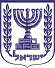 הכנסתועדת החינוך, התרבות והספורט‏2023/084840יום רביעי ,ב' בכסלו תשפ"ד15 בנובמבר 2023לכבוד 	                לכבוד                   		לכבוד		לכבוד    		לכבוד		לכבודיואב קיש                  חיים ביטון       		יואב גלנט		פרופ' אריה צבן	פרופ' רון שפירא    	פרופ' חיים שקד      	שר החינוך   	שר במשרד החינוך   	שר הביטחון	יו"ר ור"ה  	יו"ר ול"מ		יו"ר רמ"אויו"ר המל"גלכבודפרופ' יפעת ביטוןיו"ר ור"ממכובדיי,הנדון: התמודדות ההשכלה הגבוהה בתקופת מלחמת "חרבות ברזל"אנשי מילואים מגוייסים כבר 6 שבועות ואין לדעת את מועד השחרור. ביניהם, סטודנטים רבים. פתיחת שנה"ל  במוסדות האקדמיים היא בסמכות כל מוסד אקדמי.  כל מוסד ניהל את פתיחת השנה , בנפרד. יש  שיקולים שונים ושונות בין המוסדות. כל מוסד חייב לוודא שכל סטודנט שנמצא במילואים, יוכל לסיים את שנת הלימודים, יחד עם חבריו.  דחו את פתיחת שנה"ל , ככל הניתן, מבלי לפגוע בסמסטר קיץ. הלימודים יהיו במתכונת שונה. המוסדות להשכלה גבוהה המתוקצבים, נתנו פתרונות בהתאם לתקציבם. דחיית פתיחת שנת לימודים לתאריך 24.12.23, וחבילת הטבות למשרתים במילואים. למשל –הנחה בתשלום,  תרגול בקבוצת קטנות, תוספת נ"ז עבור השירות במילואים,  קורס מקוצר כשיחזרו, ועוד. מוסדות לא מתוקצבים, נתנו פתרונות אחרים. מי שלא משרתים במילואים, שזה 80% מהסטודנטים, התחילו את לימודיהם . מי שמשרתים במילואים, יקבלו קורס שלם, כשיחזרו. היו מקרים של סטודנטים ומרצים, במוסדות שונים של השכלה גבוהה, שתמכו בטרור ובהסתה. המוסדות הקימו פורום לטיפול בכך, וכבר היו מקרים שהמסיתים הוצאו מהמוסדות. מסקנות הוועדה :	הוועדה מודה ליואב קיש - שר החינוך ויו"ר מל"ג,  ולכל המשתתפים בדיון. 30% מהסטודנטים משרתים במילואים. הוועדה מברכת אותם ומייחלת לשיבתם המהירה לשלום לביתם. הוועדה מברכת את כל הסטודנטים שנרתמו לעזור ולהתנדב בכל הנדרש, כתוצאה מהמלחמה. הוועדה מבקשת להרגיע את הסטודנטים, משרתי המילואים, שלא ידאגו לנושא הלימודים. עליהם להתרכז במשימתם. כולנו מאחוריהם, כולל מוסדות הלימוד שלהם. הוועדה קוראת למוסדות לא להוציא הודעות מבלבלות.הוועדה מבקשת  לוודא שלא ייפגעו לימודיו של אף סטודנט המשרת במילואים.  אסור שמילואים יהוו מכשול לסטודנטים המשרתים במילואים.  מעמד של כל משרת במילואים צריך להיות זהה  לחברו שלא שירת. הוועדה דורשת מכל  המוסדות להשכלה גבוהה, כולל הפרטיות,  לדאוג לכך. הוועדה מבקשת לדאוג לסטודנטים המשרתים במילואים, לכל צרכיהם האקדמיים, כמו: גמישות בתאריכי מבחנים, מועדי מבחן נוספים, טיפול פסיכולוגי, אם נדרש,  החזר תשלום למעונות, וכדומה. הוועדה דורשת להטיל סנקציות למוסד להשכלה גבוהה שלא יעניק את המעמד הזהה לסטודנטים משרתי מילואים. הוועדה קוראת למצוא פתרון לסטודנטים לרפואה, שמועד הבחינה שלהם חלף. יש  למצוא מועד חדש  לבחינה ולתקנן את היחסיות של הציון ליתר הסטודנטים שנבחנו במועד. הוועדה מבקשת למצוא פתרון, לימודי וכלכלי,  לסטודנטים במכללת ספיר שפונו מהמכללה בגלל המצב הביטחוני. הוועדה דורשת למצוא חבילת סיוע ייחודית למכללה, הכוללת: פטור משכ"ל לשנה הקרובה, וזאת כדי לעודד את הסטודנטים לחזור ללמוד במכללה.הוועדה רשמה לפניה ששר החינוך יתמוך בהצ"ח  פרטית  להחזיר את שכ"ל לשנה זו,  לכל סטודנט משרת מילואים.מלחמת חרבות ברזל אינה מלחמה בין יהודים וערבים. עם זאת, תהיה אפס סובלנות להסתה. הוועדה רשמה לפניה שמל"ג הקים פורום לטיפול במקרי הסתה בקמפוסים. מקרים שנטען שלא טופלו, ייבדקו שוב. על המוסדות להגדיר כללי התנהגות ברורים המצופים מאנשי הסגל והסטודנטים. יש לפרסם כללים אלה, באופן ברור, ובכל השפות, כדי לוודא שכולם מודעים להם. יש לקבוע מנגנונים מסודרים, שקופים ושוויוניים, לגבי סנקציות בנושא הסתה. מומלץ שהמוסדות יקראו לשמירה על איפוק ולשיח מכבד.תחושת שייכות למוסדות עשויה לשמש בסיס מקרב ומכנה משותף בין הקבוצות השונות. מומלץ לעודד תחושה זו כתחושה קולקטיבית, ויש להדהד אותה, באופן בולט ברחבי הקמפוסים.סגלי הביטחון בקמפוסים הם הגורמים העיקריים האמונים על שמירת סדר. יש לערוך הכשרות ולחדד נהלים כדי להבטיח יחס שיווני ומכבד לכלל הסטודנטים. על אנשי הביטחון להיות מודעים היטב לגבולות סמכויותיהם וזכויות הסטודנטים.ב  ב  ר  כ  ה  ,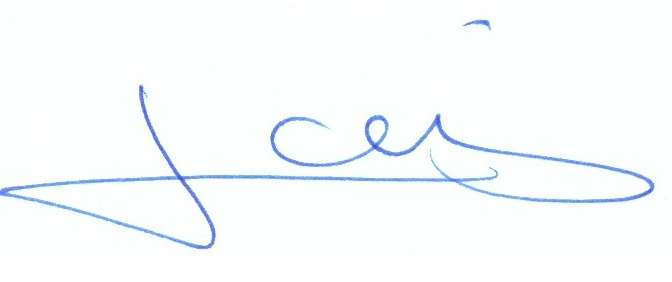     ח״כ יוסף טייב                                                                                                             יו"ר הוועדה